Prize List Advertising Form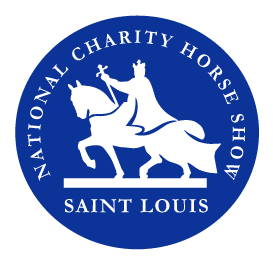 Company OR Personal NameContact person (if different from above)stlhorseshow.com	Address	 City/State/Zip			Phone #  	  Fax #   			E-mail 				_Name as it should appear on printed materials:Artwork and program advertising must be submitted no later than May 20. Submit as PDFs to:  lisamills211@gmail.comAll advertising is black & white.	_____$250 - Full Page (5.5" x .5")    	      $125 - Half Page (4.25" x 5.5")Method of payment - (Gifts are tax deductible according to the amount allowed by law)	 Our check is enclosed made payable to: St Louis National Charity Horse ShowMail check to: 288 Howell Road, Defiance, MO 63341Credit Card: _____MC  _____VisaCredit Card#							Exp. Date:		 Security Code 		Name as it appears on the card: 						Signature: 									E-mail:  stlnationalcharityhs@gmail.com		Website:  www.stlhorseshow.comFor Horse Show Use OnlyDonation Solicited By: 						 Date: 			Amount 			 Date Received 			 Date Deposited			Acknowledged 				 